Mon ressenti face au résultat du tableau comparatifLa comparaison que tu viens de réaliser vise à t’aider à faire le point par rapport à différentes pistes que tu envisages à un moment donné. Son résultat est avant tout là pour te faire réagir. Il est donc important d’être à l’écoute de ce que tu ressens en découvrant celui-ci. Face au résultat du tableau comparatif, que ressens-tu ? Suite à l’activité que tu viens de réaliser, que retiens-tu sur toi et par rapport à ta prise de décision?Quelles sont les prochaines étapes, les prochains petits pas vers ton choix que tu entreprendras? Dresse la liste de ceux-ci.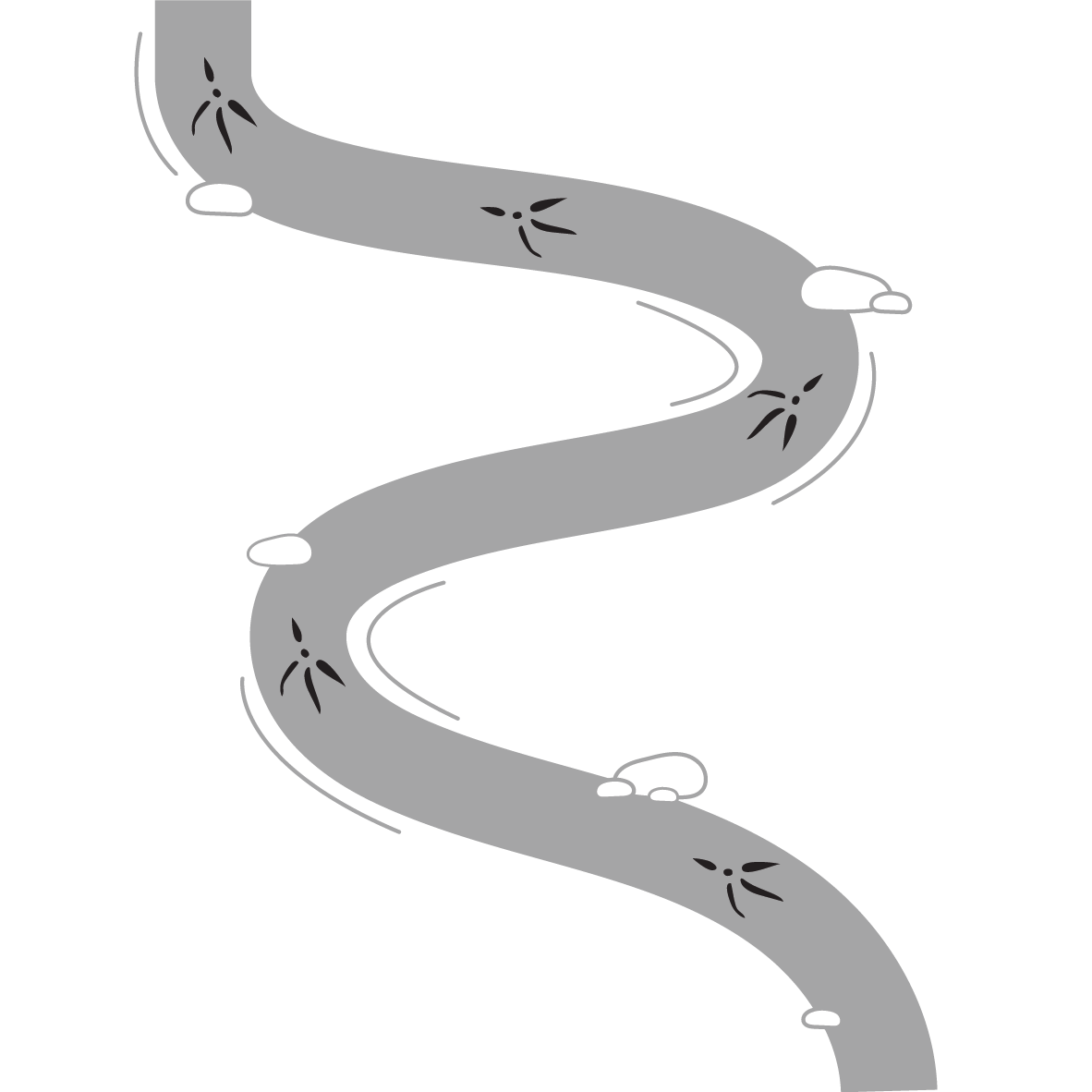 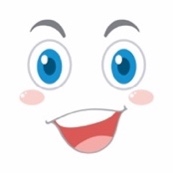 JOIE – CONFIANCE – OPTIMISMETu espérais probablement que cette piste serait confirmée. Pourquoi cette piste te met-elle en confiance ?As-tu déjà fait des démarches pour t’inscrire ? Es-tu peut-être déjà à la recherche d’un kot ? Ton choix était-il déjà clair pour toi ? …Comment confirmer ce choix ?Reprends bien connaissance des différents aspects du métier et de la formation qui se dégagent pour t’assurer que cette piste correspond à la personne que tu es et que tu souhaites devenir.Parle à tes proches de ce choix en leur expliquant les raisons qui font que cette piste fait sens pour toi. Leurs réactions et ta capacité à être à l’aise dans l’explication de ton choix te permettront de confirmer celui-ci.Donne-toi les moyens de t’épanouir dans cette voie : renseigne-toi sur les conditions d’admission, sur les différents établissements qui proposent cette formation (grilles de cours, possibilités d’Erasmus, masters, …), les possibilités de logement, l’organisation de cours préparatoires, …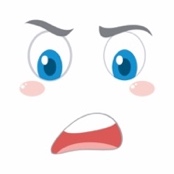 DÉCEPTION – FRUSTRATIONTu avais peut-être secrètement envie que le résultat soit différent. Pourquoi cette piste te déçoit-elle ?Avais-tu envie qu’une autre piste se dégage ? Ou souhaitais-tu que cette méthode de comparaison te permette de fermer la piste qui est ressortie ? …Comment rebondir face à cette déception ?Vérifie quels sont les critères qui ont permis à cette piste de ressortir en tête du classement : est-ce grâce aux notes que tu leur as attribuées ou à leur pondération ?Identifie si certains critères sont plus ou moins importants que tu le pensais.Réévalue la question en identifiant les raisons qui font pencher ton ressenti vers une autre piste. Prends le temps de remettre en lien ce que tu connais de toi et de la piste de métier/formation.Liste les avantages et inconvénients des pistes envisagées.S’il te manque des informations, n’hésite pas à refaire des démarches pour conforter ton choix.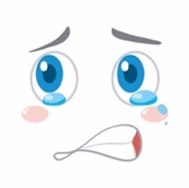 PEUR – ANGOISSETu as peut-être peur de te lancer dans cette piste car tu n’es pas sûr de pouvoir gérer certains aspects.Pourquoi cette piste t’angoisse-t-elle ? Penses-tu ne pas avoir les compétences pour réussir ces études ? Le lieu de formation est-il éloigné de chez toi ? As-tu peur de commencer ces études parce que tu ne connais personne qui s’y inscrit ? …Comment dépasser ton angoisse ?En fonction de l’aspect qui te fait peur, pense à des expériences passées similaires et identifie quelles sont tes forces pour augmenter ta confiance. Si tu n’y arrives pas seul, tu peux demander à ton entourage de t’aider à identifier ces événements passés et tes ressources.Informe-toi sur ce que tu peux faire pour te préparer aux études : mesetudes.be, cours préparatoires des établissements, Diagnosciences, Auto-Math,  Wallangues, PontSup, …Une fois rassuré, remets en lien ce que tu connais de toi et de la piste de métier/formation pour vérifier si cela fait sens pour toi.S’il te manque des informations, n’hésite pas à refaire des démarches pour conforter ton choix.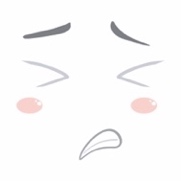 INCERTITUDEAucune piste précise ne se dégage et dans ta tête, une grande hésitation persiste.Pourquoi aucune piste ne se dégage ? Disposes-tu de suffisamment d’informations sur les différentes pistes de métiers/formations que tu envisages pour te positionner ? Les pistes que tu avais sélectionnées correspondent-elles à qui tu es et à ce que tu veux devenir ?Comment te sortir de cette incertitude ?Fais le bilan des démarches que tu as entreprises pour chaque piste envisagée.Complète ta connaissance des différentes pistes en faisant d’autres démarches (rencontres avec des professionnels, des étudiants, recherches d’informations, …) Requestionne ces différentes pistes, au moyen du tableau comparatif ou en listant leurs avantages et inconvénients, en les mettant en lien avec ce que tu connais de toi.Complète l’outil en ligne Ada et investigue davantage les pistes qui ressortent.